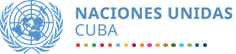 Marco de Cooperación para el Desarrollo Sostenible (2020-2024)Efectos y Productos resultado del taller Formulación, 23 de mayo.Eje – Gobierno eficaz, eficiente y de integración social Efecto 1. Gobiernos e instituciones nacionales y locales implementan estrategias de desarrollo territoriales, integrales, sostenibles, equitativas e inclusivas en el marco del proceso de descentralizaciónProducto 1.1 Fortalecidas las capacidades de gobiernos e instituciones nacionales y locales para la planificación y gestión integrales y la implementación de los procesos de descentralización.   Producto 1.2 Fortalecidas las capacidades, acceso a innovación y nuevas tecnologías del sistema estadístico nacional para la coordinación y producción de información nacional y territorial, desagregada y sensible a género, sobre las transformaciones del modelo económico y social y la dinámica demográfica.Producto 1.3 Fortalecidos los mecanismos de los gobiernos territoriales, instituciones y comunidades para la participación ciudadana, plena y efectiva en el proceso equitativo e inclusivo de desarrollo sostenible.Eje – Transformación productivaEfecto 2. Sectores estratégicos de prioridad nacional logran niveles más elevados de productividad económica y de aprovechamiento del potencial humano. Producto 2.1 Mejorada la gestión, el fomento de la ciencia, la tecnología y la innovación, y la articulación de sectores, territorios y actores en cadenas productivas seleccionadas.Producto 2.2 Fortalecidas las capacidades de actores clave de los Sistemas Alimentarios Sostenibles para incrementar y diversificar las producciones, con énfasis en el autoabastecimiento local.Producto 2.3 Fortalecidas las capacidades para la generación de empleo de mayor calidad, calificación y remuneración que propicien el crecimiento de la productividad del trabajo atendiendo a la dinámica demográfica, con énfasis en mujeres y jóvenesProducto 2.4 Fortalecidas las capacidades de instituciones y actores clave para gestionar fuentes de financiamiento, incluida la IED.Producto 2.5 Herramientas y metodologías disponibles para asegurar una mayor eficiencia energética y disponibilidad de fuentes renovables de energía.Eje - Recursos naturales y Medio AmbienteEfecto 3. Instituciones, sectores productivos y de servicios, gobiernos territoriales y comunidades mejoran la protección y uso racional de los recursos naturales y de los ecosistemas, la resiliencia al cambio climático y la gestión integral de reducción de riesgos de desastre.Producto 3.1 Fortalecidas las capacidades de actores clave para la gestión sostenible de los recursos naturales y los ecosistemas, y para la mejora de la calidad ambientalProducto 3.2 Fortalecidas las capacidades de actores clave para implementar estrategias sistémicas de adaptación y mitigación del cambio climáticoProducto 3.3 Fortalecidas las capacidades de actores clave para la gestión integral de redución de riesgos de desastre.Eje- Desarrollo humano, equidad y justicia socialEfecto 4. Mejorada la accesibilidad y calidad de los servicios públicos y los sistemas de protección social y de cuidados, considerando la dinámica demográfica, con énfasis en grupos en condiciones de vulnerabilidad, con enfoque de género y derechos humanos.Producto 4.1 Fortalecidas las capacidades de actores nacionales y territoriales para garantizar servicios públicos accesibles y de calidad.Producto 4.2 Mejorado el diseño y la gestión de los sistemas de protección social y de cuidado para atender de manera diferenciada a la población y, específicamente, a grupos con necesidades especiales y en condiciones de vulnerabilidad. Producto 4.3 Actores nacionales y territoriales mejoran sus capacidades y articulación intersectorial para garantizar el acceso y consumo de una alimentación sana, nutritiva y suficiente para todas las personas, con énfasis en los grupos en condiciones de vulnerabilidad. Producto 4.4 Actores nacionales y territoriales mejoran sus capacidades en el monitoreo de la seguridad alimentaria y nutricional.Producto 4.5 Fortalecidas las capacidades de los gobiernos, instituciones y comunidades para garantizar el acceso a un hábitat adecuado. 